Приложение 1к Постановлению администрацииКарачаевского муниципального районаот  03.10.2019 №706Схема размещения мест (площадок) накопления твердых коммунальных отходов на территории сельских поселений Карачаевского муниципального районаИсполняющий обязанностизаместителя Главыадминистрации - управляющегоделами администрации Карачаевского муниципального района                                                                                                  З.З.Салпагарова№п/пМестоположение земельного участка Схема размещения мест (площадок) накопления твердых коммунальных отходовКаменномостское сельское поселениеКаменномостское сельское поселениеКаменномостское сельское поселение1КЧР, Карачаевский район, аул Каменномост, Алиева, 40 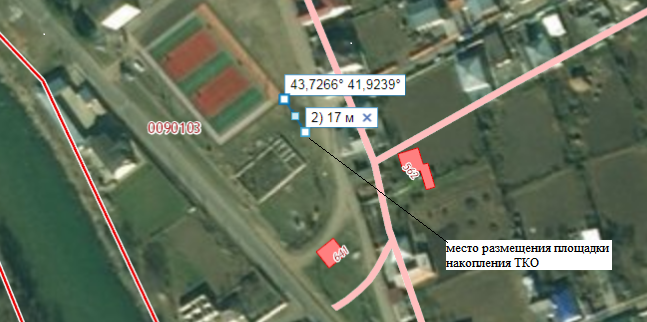 2КЧР, Карачаевский район, а.Каменномост,ул.Алиева 40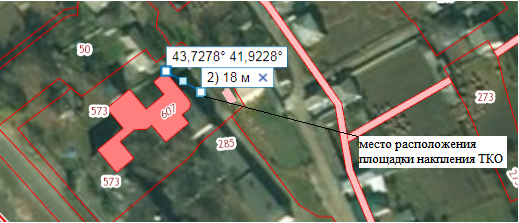                                                           Кумышское сельское поселение                                                          Кумышское сельское поселение                                                          Кумышское сельское поселение3КЧР, Карачаевский район а.Кумыш,ул.Комсомольская 29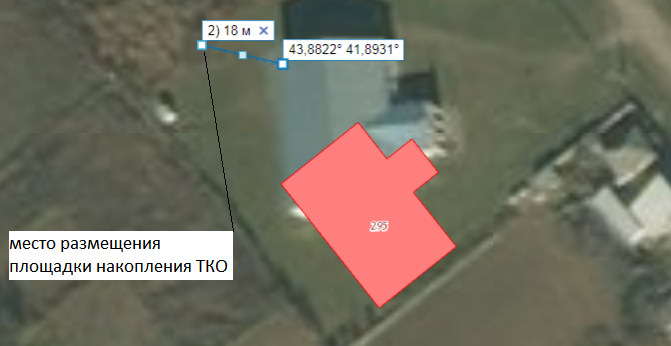 4КЧР, Карачаевский район, а.Кумыш,ул.М.Батчаева 43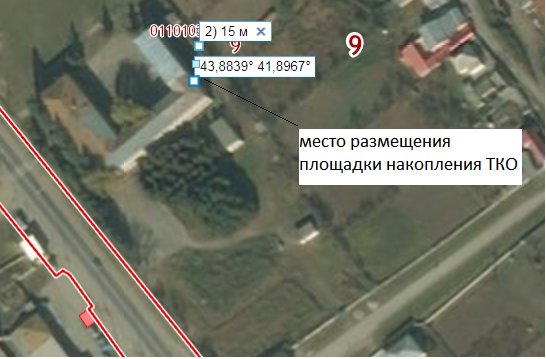 5КЧР, Карачаевский район, а.Кумыш,ул.Комсомольская 19в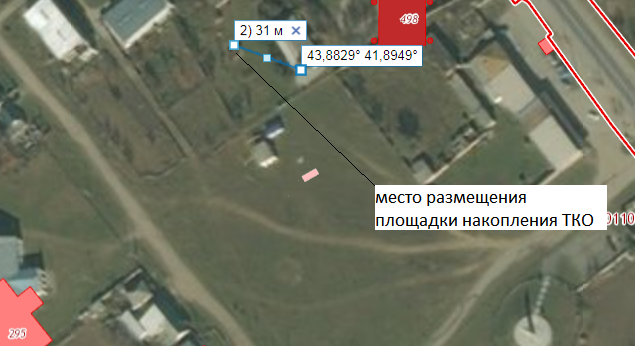                                                      Нижне-Тебердинское сельское поселение                                                     Нижне-Тебердинское сельское поселение                                                     Нижне-Тебердинское сельское поселение6КЧР, Карачаевский район, а.Нижняя Теберда,ул.Школьная 1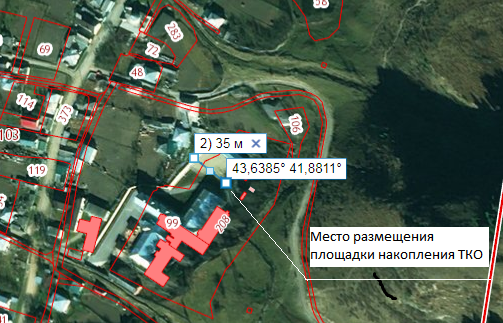                                                                       село Коста-Хетагурова                                                                      село Коста-Хетагурова                                                                      село Коста-Хетагурова78910КЧР, Карачаевский район, а.Коста-Хетагурова,ул.Советская 12КЧР, Карачаевский район, а.Коста-Хетагурова,ул.Л.Колиева 18КЧР, Карачаевский район, а.Верхняя Мара, ул.Гагарина 46КЧР, Карачаевский район, а.Верхняя Мара, ул.Гагарина 39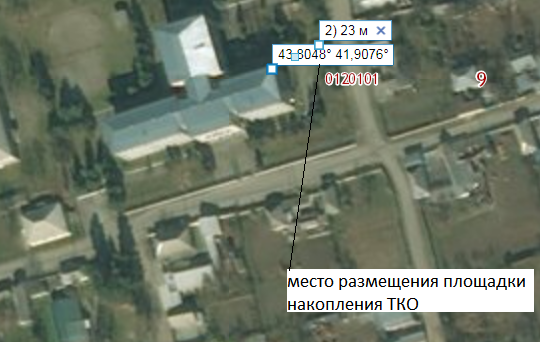 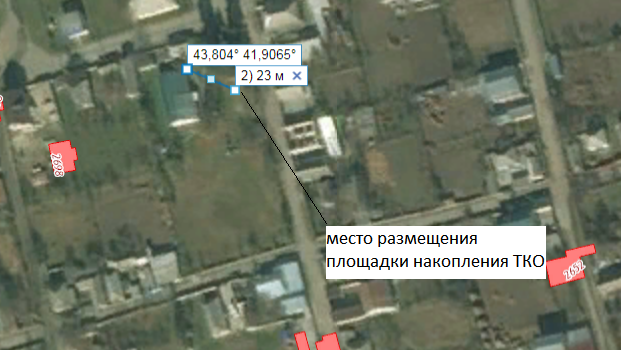 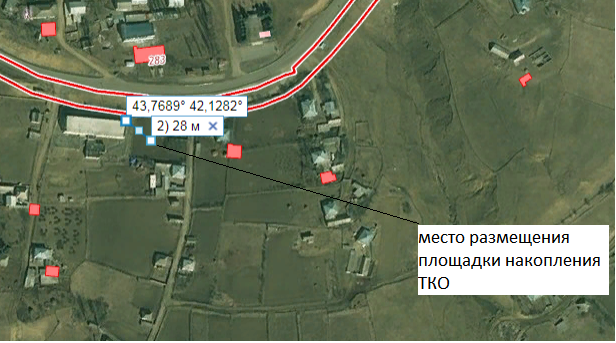 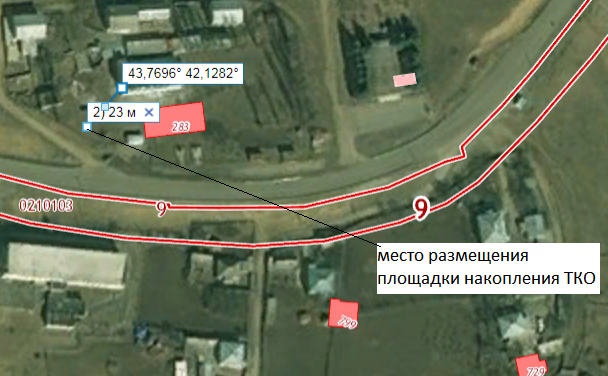 111213КЧР, Карачаевский район, а.Нижняя Мара, ул.Школьная 1КЧР, Карачаевский район, а.Хумара,ул.Курортная 65КЧР, Карачаевский район, а.Хумара,ул.Темировых 1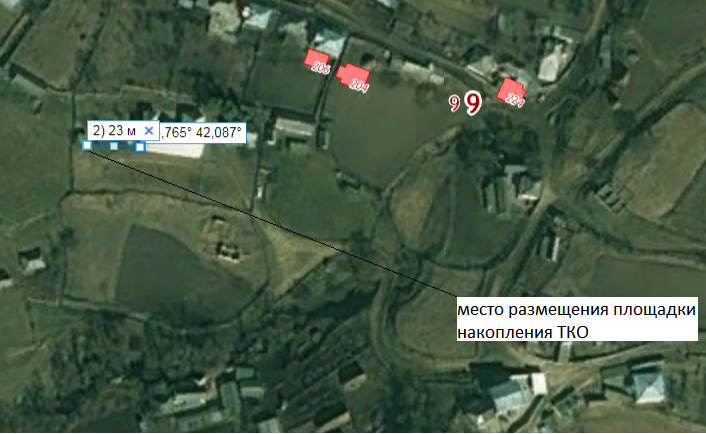 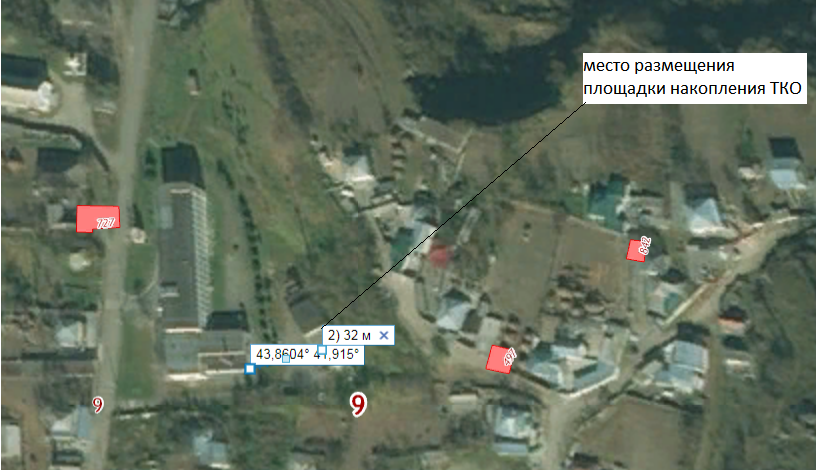 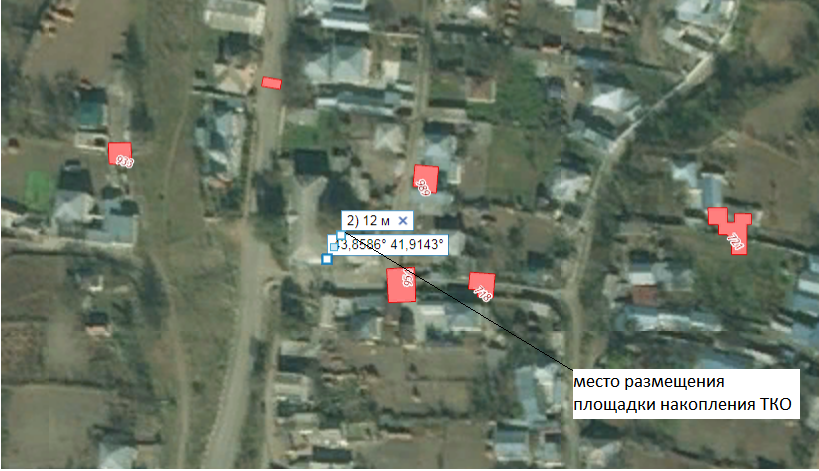 14КЧР, Карачаевский район, а.Хурзук,ул.Байрамукова 4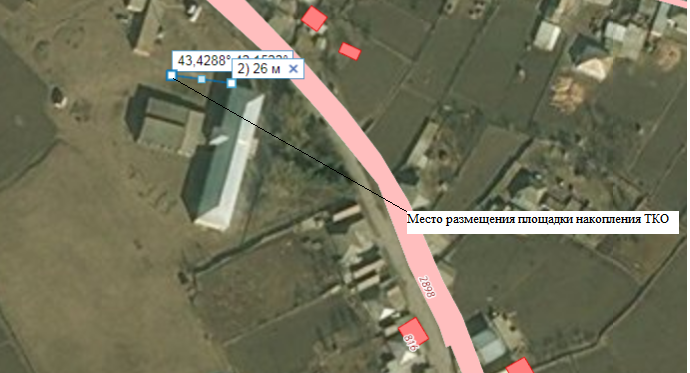 1516171819КЧР, Карачаевский район, а.Карт-Джурт,ул.Нарзанная 28КЧР, Карачаевский район, а.Джингирик,ул.Школьная 1КЧР, Карачаевский район, а.Верхняя Теберда,ул.Пушкина 40КЧР, Карачаевский район, а.Учкулан,ул.М.Каитова 5КЧР, Карачаевский район, а.Верхний Учкулан,ул,Хрущёва 8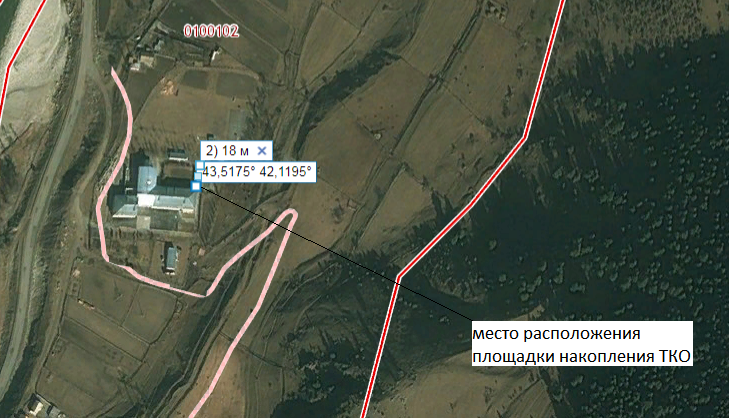 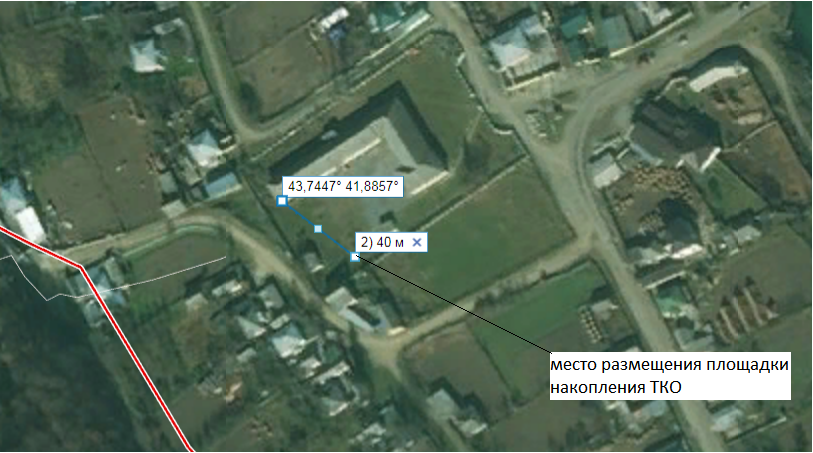 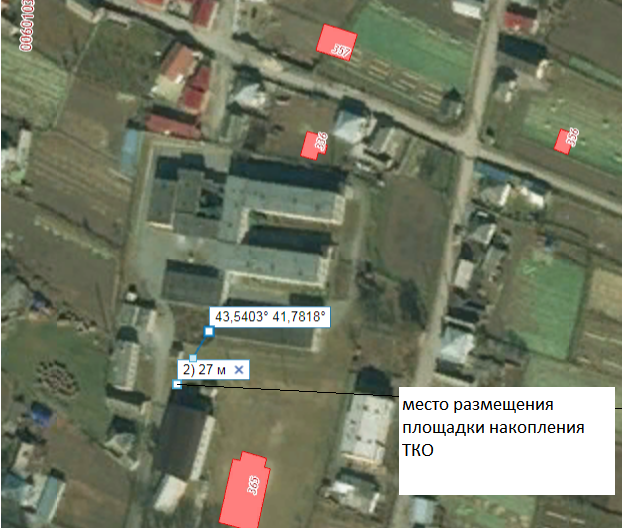 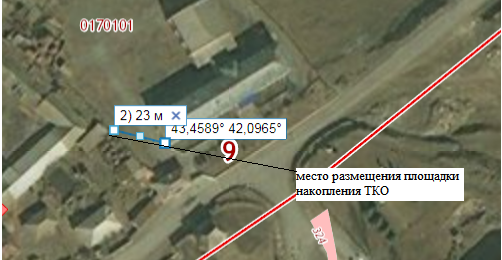 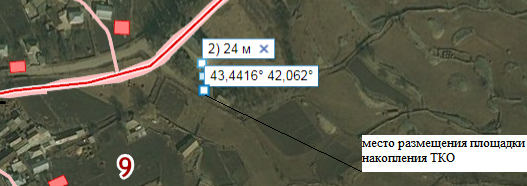 